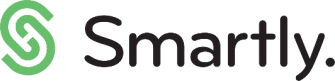 Position DescriptionPosition DescriptionPosition DescriptionJob title:Job title:Instructional DesignerLocation:Location:Head Office, Lower HuttReporting to:Reporting to:Learning and Development ManagerDirect Reports:Direct Reports:-Date:Date:March 24PurposePurposePurposeThe purpose of the Instructional Designer role is to create engaging learning experiences that empower learners and drive organisational success. This involves crafting transformative instructional materials using modern technology, research-based methods, and collaborative teamwork. The role focuses on inspiring lifelong learning, fostering skill development, and facilitating meaningful progress for individuals and teams. The Instructional Designers also contribute to a culture of continuous improvement and professional development through their excellence, creativity, and learner-centered design approach.The purpose of the Instructional Designer role is to create engaging learning experiences that empower learners and drive organisational success. This involves crafting transformative instructional materials using modern technology, research-based methods, and collaborative teamwork. The role focuses on inspiring lifelong learning, fostering skill development, and facilitating meaningful progress for individuals and teams. The Instructional Designers also contribute to a culture of continuous improvement and professional development through their excellence, creativity, and learner-centered design approach.The purpose of the Instructional Designer role is to create engaging learning experiences that empower learners and drive organisational success. This involves crafting transformative instructional materials using modern technology, research-based methods, and collaborative teamwork. The role focuses on inspiring lifelong learning, fostering skill development, and facilitating meaningful progress for individuals and teams. The Instructional Designers also contribute to a culture of continuous improvement and professional development through their excellence, creativity, and learner-centered design approach.Result AreaActivitiesActivitiesDesign DeliveryProactively lead the instructional design component of learning projects, ensuring that instructional recommendations are efficient, effective, and fit for purpose. Take responsibility for ensuring stakeholder needs are met, by working in a collaborative way with key business representatives and subject matter experts.  Identify target audience’s (both internal & client facing) training needs and create engaging eLearning materials to meet these needs. Design hybrid learning experiences that will engage, grow and nurture Smartly’s offering. Create online webinar content suitable for both internal & external customer training.  Conduct quality checks on materials to ensure accuracy, consistency, and adherence to design standards. Participate in and where required, lead post-implementation reviews to identify learning/improvement opportunities.  Design professional and progressive instructional content that uses industry leading approach across a range of graphic design applications and Learning Management Systems. Gather feedback from learners and stakeholders to continuously improve and update content. Proactively lead the instructional design component of learning projects, ensuring that instructional recommendations are efficient, effective, and fit for purpose. Take responsibility for ensuring stakeholder needs are met, by working in a collaborative way with key business representatives and subject matter experts.  Identify target audience’s (both internal & client facing) training needs and create engaging eLearning materials to meet these needs. Design hybrid learning experiences that will engage, grow and nurture Smartly’s offering. Create online webinar content suitable for both internal & external customer training.  Conduct quality checks on materials to ensure accuracy, consistency, and adherence to design standards. Participate in and where required, lead post-implementation reviews to identify learning/improvement opportunities.  Design professional and progressive instructional content that uses industry leading approach across a range of graphic design applications and Learning Management Systems. Gather feedback from learners and stakeholders to continuously improve and update content. Project ManagementManage multiple projects simultaneously, adhering to deadline and project milestones. Communicate effectively with team members, providing regular updates on project progress Manage multiple projects simultaneously, adhering to deadline and project milestones. Communicate effectively with team members, providing regular updates on project progress Stakeholder relationship managementDevelops and nurtures relationships with key stakeholders internally such as Help Desk, Sales, Onboarding, Marketing and Finance.  To contribute to the overall success of the business by playing an active role in the Learning & Development team.  Influences other teams to improve the overall customer experience.  Co-ordinates effectively with third parties to achieve desired outcomes.  Ability to develop and maintain strong relationships and engage, facilitate, and collaborate across a range of different stakeholders, including taking an advisory role in relationships. Develops and nurtures relationships with key stakeholders internally such as Help Desk, Sales, Onboarding, Marketing and Finance.  To contribute to the overall success of the business by playing an active role in the Learning & Development team.  Influences other teams to improve the overall customer experience.  Co-ordinates effectively with third parties to achieve desired outcomes.  Ability to develop and maintain strong relationships and engage, facilitate, and collaborate across a range of different stakeholders, including taking an advisory role in relationships. Other DutiesCarry out other duties as requested Carry out other duties as requested Experience and QualificationsExperience and QualificationsExperience and QualificationsTertiary degree in a relevant discipline or 3+ years' experience in Learning and Development in a relevant roleExperience in the creation of customer facing eLearning material Experience in leading and managing change, specifically in process re-engineering desirable  Experience with MS Office Applications  Knowledge and experience using the Articulate 360 suite or similar  In-depth knowledge of customer services software, databases, and CRM systems  Proven communication, influencing, negotiation, interpersonal and report writing skills  Experience in creating a certification programme (desirable) Tertiary degree in a relevant discipline or 3+ years' experience in Learning and Development in a relevant roleExperience in the creation of customer facing eLearning material Experience in leading and managing change, specifically in process re-engineering desirable  Experience with MS Office Applications  Knowledge and experience using the Articulate 360 suite or similar  In-depth knowledge of customer services software, databases, and CRM systems  Proven communication, influencing, negotiation, interpersonal and report writing skills  Experience in creating a certification programme (desirable) Tertiary degree in a relevant discipline or 3+ years' experience in Learning and Development in a relevant roleExperience in the creation of customer facing eLearning material Experience in leading and managing change, specifically in process re-engineering desirable  Experience with MS Office Applications  Knowledge and experience using the Articulate 360 suite or similar  In-depth knowledge of customer services software, databases, and CRM systems  Proven communication, influencing, negotiation, interpersonal and report writing skills  Experience in creating a certification programme (desirable) Key CompetenciesKey CompetenciesKey CompetenciesStrong work ethic and aligned to organisational values and ethics  Strong numeric and analytical skills Effective work organisation skills with an ability to manage a wide variety of tasks  Well-developed oral, written, and interpersonal skills  Creative thinker Highly developed problem-solving skills  Integrity and Trust  Listening skills  Customer Focus  Drive for results  Self-motivated and proactive  Initiative, drive, and action oriented  Flexibility  Energetic and motivating individual Strong work ethic and aligned to organisational values and ethics  Strong numeric and analytical skills Effective work organisation skills with an ability to manage a wide variety of tasks  Well-developed oral, written, and interpersonal skills  Creative thinker Highly developed problem-solving skills  Integrity and Trust  Listening skills  Customer Focus  Drive for results  Self-motivated and proactive  Initiative, drive, and action oriented  Flexibility  Energetic and motivating individual Strong work ethic and aligned to organisational values and ethics  Strong numeric and analytical skills Effective work organisation skills with an ability to manage a wide variety of tasks  Well-developed oral, written, and interpersonal skills  Creative thinker Highly developed problem-solving skills  Integrity and Trust  Listening skills  Customer Focus  Drive for results  Self-motivated and proactive  Initiative, drive, and action oriented  Flexibility  Energetic and motivating individual 